健康管理中心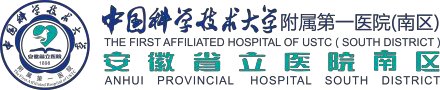 检查前1 请携带本人二代身份证办理体检。体检须知2 请于检查前三天保持正常饮食，检查前晚勿过量饮酒，保证充足睡眠，避免剧烈运动。3 采血和上腹部彩超检查需空腹进行，如需作前列腺、子宫附件超声检查者，请当天晨起尽量不解小 便，或空腹项目检完后饮白开水使膀胱充盈，再行检查。4 拟行胃肠镜检查者按照胃肠镜检查的注意事项做好准备。5 体检当日不要佩戴首饰，不宜穿着有金属饰品和印花的内衣。6 患有高血压、冠心病、哮喘等慢性病者请按时服药（少量饮白开水不影响体检结果）；糖尿病等患 者，请随身携带药品，空腹项目做完后按规定服药。7 80岁以上老人及行动不便者需家人陪检。有严重心脑血管疾病、精神病者，建议挂号就诊，避免发 生不良后果。8 女性体检注意：●怀孕和疑似受孕者，请预先告之医护人员，禁止放射线检查、直肠指检、腔内超声及妇科检查； 计划准备生育者（包括男性）或哺乳期女性，慎做放射线检查。●女性生理期期间，勿留取尿、粪便标本送检，不做妇科检查和胃肠镜检查。●未婚女性要求做妇检者，需本人签字。妇检前日请暂停局部用药及冲洗，避免性生活。●女性体检不宜化妆、不宜穿连衣裙、连裤袜等。9 关于预约：●请您关注我院官方微信公众号进行网上预约，并按照预约时间到达。●若未按预约时间段报到，将无法正常取体检单，增加等待时间。检查中10 体检当日凭本人身份证在自助区域或服务总台领取体检指引单，杜绝代检。11 抽血、B超、呼气试验等空腹项目完成后方可早餐。如有葡萄糖耐量试验（OGTT）则不要进食，在 口服葡萄糖2小时后采血，空腹项目完成后再行早餐。12 下列检查需空腹完成：静脉采血、腹部B超、腹部CT、呼气试验、胃肠镜检查等。13 输尿管、膀胱、子宫附件/前列腺、盆腔彩超需要膀胱充盈（憋尿），可在空腹项目完成后先进餐 或多饮水，使膀胱充盈再检查，保证检查的准确性。14 如您有晕针、晕血史，请抽血前告知工作人员，便于我们做好准备。15 体检时需向医生说明本人患慢性病史、服药史、手术史、家族史等。16 体检项目务必每一项都完成，不检项目请注明“弃检”并签全名，以示自动放弃。17 体检过程中如有不适，请及时告知医护人员。18 文明候检，不吸烟，不插队，不大声喧哗，保持环境安静。19 检查完毕，请将体检指引单交回一楼服务总台，需领取停车券的，可在服务台领取。检查后20 领取个人体检报告需持个人身份证或条码单，按照告知的时间于每周一至周五下午领取；如需邮寄 报告，在一楼服务台填写邮寄单，邮费自理；团体体检报告，谢绝个人领取，密封后由单位集中领取。21 推荐使用我院官方微信公众号查询您的健康体检报告。22 请您认真阅读您的体检报告并听取医生建议，有异常结果请及时复查、就诊或治疗。23 针对体检者的乳腺结节，胃肠镜及呼气试验的异常结果，以及肺部结节、颈动脉斑块等异常，我中心开展了乳腺外科、消化内科、肺部结节、神经内科门诊的挂号服务，若您体检结果中有以上相关科室问题，我们将短信通知您可以来我中心进行挂号、加号服务。服务地址：合肥市政务区天鹅湖路1号中科大附一院南区1号楼